ELBERT GIBSON			          GARRIS NEIL YARBOROUGH			                MAYOR					           ATTORNEY			           TOWN ADMINISTRATOR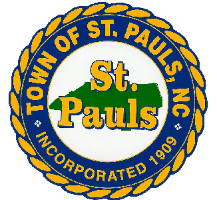 COMMISSIONERS										           DEBRA McNEILL												                TOWN CLERKJOHN GUDAUSKAS, JR.				DEBORAH INMAN										      STEVE DOLLINGERW. EVANS JACKSON										          CHIEF OF POLICEJERRY M. QUICK								ANNIE LAURA STEPHENS								              DANIEL L. HOLLOMANDONNA PATTERSON								                     PUBLIC WORKS DIRECTORST. PAULS, N.C. 28384The Town of St. Pauls Board of Commissioners has adopted this application for use by individuals interested in appointment to the Town’s advisory boards and commissions. To ensure that your application will receive full consideration, please answer all questions completely. Incomplete applications will NOT be considered. Return this application either in person, by mail/fax/email to: Town Clerk, Town of St. Pauls, 210 W Blue St., NC 28384. debra@stpaulsnc.gov Fax (910-865-3849).Personal Information NAME: ______________________________________________________DATE:_________________________________________PERFERED NAME: ___________________________________________HOME ADDRESS: __________________________________________________________________________________________MAILING ADDRESS (IF DIFFERENT): _________________________________________________________________________CITY, STATE, ZIP: __________________________________________________________________________________________Do you live inside the town limits of St. Pauls?    Yes_____________________ No__________________________EMAIL ADDRESS: __________________________________________________________________________________________PHONE NUMBER(S): MAIN___________________________ CELL____________________________________Board of Commission PreferencePlease list the name of the board or commission to which you are applying or seeking reappointment. (You may apply for more than one; however you must submit a separate application for each board or commission you apply for. You will only be considered for one board or commission seat). Board or Commission Preference: _______________________________________________________________________________Are you currently serving on a board or commission of the Town St. Pauls? Yes_______________ No_________________________If so, what is the name of the board? _____________________________________________________________________________Why do you wish to serve the Town in this capacity? If additional space is needed please attach a separate sheet._______________________________________________________________________________________________________________________________________________________________________________________________________________________________________________________________________________________________________________________________________________________________________________________________________________________________________________________________________________________________________________________________________________________Background Check (Only Applicable if applying for ABC Board)I, ____________________________________, do hereby give St. Pauls Police Department permission to run a background check. (Please bring driver’s license when returning application).P.O. BOX 364 ● ST. PAULS, NORTH CAROLINA 28384 ● (91O) 865-5164 ● FAX (910) 865-3849www.stpaulsnc.gov